Центры приема абонентовЦентры приема абонентовЦентры приема абонентовЦентры приема абонентов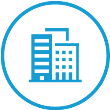 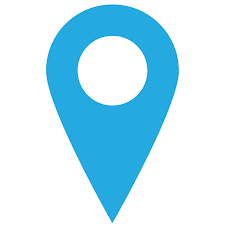 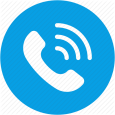 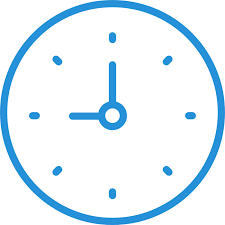 ВалдайДворецкий переезд, д. 5(81666) 216-75понедельник – пятница с 8-00 до 17-00 обед с 12-00 до 13-00, Крестцыул. Некрасова, д. 11(81659) 581-73понедельник – пятницас 8-00 до 17-00 обед с 12-00 до 13-00Демянскул.Ленина,д.87(81657) 428-55понедельник – пятницас 8-00 до 17-00 обед с 12-00 до 13-00Великий Новгород ул. Германа, д.21(816 2) 62-05-95Понедельник- пятница - с 8-00 до 17-00, суббота 8-00 до 15-00;                                             обед с 12-00 до 13-00 ; вторая среда месяца с 8-00 до 20-00                                    Новгородский районп. Борки, ул. Шимская, д. 12(8162) 747-268понедельник – пятница с 8-00 до 17-00, обед с 12-00 до 13-00,  Новгородский районп.Пролетарийул. Линейная, д. 6(8162) 774-104понедельник – пятница с 8-00 до 17-00, обед с 12-00 до 13-00, Чудовош. Грузинское, д. 160(81665) 445-52понедельник – пятница с 8-00 до 17-00, обед с 12-00 до 13-00Малая Вишераул. Ленина, д.49а(81660) 357-79понедельник – пятница с 8-00 до 17-00, обед с 12-00 до 13-00Боровичиул. Транзитная, д.18(81664) 404-31понедельник – четверг с 8-00 до 17-00, обед с 12-00 до 13-00,  Любытино ул. Хвойная, д. 2(81668) 613-13понедельник – четвергс 8-00 до 17-00, обед с 12-00 до 13-00Окуловкаул. Новгородская, д. 35(81657) 213-12понедельник – четвергс 8-00 до 17-00, обед с 12-00 до 13-00Старая Руссаул. Санкт-Петербургская д.117А(81652)56-190понедельник – пятница с 8-00 до 17-00, обед с 12-00 до 13-00Парфино пер. Крупнова, д. 36(81650) 61-417понедельник – пятницас 8-00 до 17-00 обед с 12-00 до 13-00Сольцыул. Юбилейная, д. 18 (81655)30-395понедельник – пятницас 8-00 до 17-00, обед с 12-00 до 13-00Шимскул. Ленина, д. 66(81656)54-842понедельник – пятницас 8-00 до 17-00, обед с 12-00 до 13-00Волотул. Старорусская, д.  36(81662)61-277понедельник – пятницас 8-00 до 17-00, обед с 12-00 до 13-00